КАРАР                                                                                                                       РЕШЕНИЕ« 29   » август  2013 й.                                № 146/23                               « 29  » августа 2013 г.Об определении границ прилегающих к некоторым организациям и объектам территорий сельского поселения Орловский  сельсовет муниципального района Янаульский район  Республики Башкортостан, на которых не допускается розничная продажа алкогольной продукции	В соответствии со ст.16 Федерального закона от 22.11.1995 № 171-ФЗ «О государственном регулировании производства и оборота этилового спирта, алкогольной и спиртосодержащей продукции и об ограничении потребления  (распития) алкогольной продукции», постановлением Правительства Российской Федерации от 27.12.2012 № 1425 « Об определении органами государственной власти субъектов Российской Федерации мест массового скопления граждан и мест нахождения источников повышенной опасности, в которых не допускается розничная продажа алкогольной продукции, а также определении органами местного самоуправления границ прилегающих к некоторым организациям и объектам территорий, на которых не допускается розничная продажа алкогольной продукции», руководствуясь ч.6 ст.43 Федерального закона от 06.10.2003  №131-ФЗ «Об общих принципах организации местного самоуправления в Российской Федерации», Совет сельского поселения Орловский  сельсовет муниципального района Янаульский район  Республики Башкортостан РЕШИЛ:	1.Утвердить Порядок определения границ прилегающих к некоторым организациям и объектам территорий, на которых не допускается розничная продажа алкогольной продукции в сельском поселении Орловский  сельсовет муниципального района Янаульский район  Республики Башкортостан  (Приложение №1).	2. Утвердить перечень организаций и объектов, на прилегающих территориях которых не допускается розничная продажа алкогольной продукции (Приложение №2).	3. Утвердить Схемы границ прилегающих территорий детских, образовательных, медицинских организаций, объектов спорта, оптовых и розничных рынков, вокзалов, иных мест массового скопления граждан и мест нахождения источников повышенной опасности, объектов военногоназначения на территории сельского поселения Орловский  сельсовет муниципального района Янаульский район муниципального района Янаульский район  (Приложение № 3). 	4.Администрации сельского поселения Орловский сельсовет муниципального района Янаульский район Республики Башкортостан при вводе в эксплуатацию детских, образовательных, медицинских организаций, объектов спорта, оптовых и розничных рынков, вокзалов, объектов повышенной опасности разрабатывать схемы границ прилегающих территорий к данным объектам. 	5. Обнародовать данное решение на информационном стенде Администрации сельского поселения Орловский  сельсовет муниципального района Янаульский район Республики Башкортостан, по адресу: 452807, Республика Башкортостан, Янаульский район, с. Орловка, ул. Центральная, д.29/2 и разместить на  сайте  сельского поселения Орловский сельсовет  по адресу: orlovka-admin.jimdo.com. 6.Настоящее решение вступает в силу с момента его опубликования.	7.Контроль исполнения   данного решения  возложить   на   постоянную комиссию Совета сельского поселения Орловский сельсовет муниципального района Янаульский район Республики Башкортостан по бюджету, налогам, вопросам собственности и  социально-гуманитарным вопросам.Глава сельского поселения                                                                            Ф.Б.ЗакировПриложение № 1                                                                            к решению Совета сельского поселения                                                                            Орловский сельсовет                                                                     муниципального района Янаульский район                                                                                        Республики Башкортостан от «     » августа  2013г. № _____Порядок определения границ прилегающих территорий, на которых не допускается розничная продажа алкогольной продукциив сельском поселении Орловский  сельсовет муниципального района Янаульский район Республики Башкортостан Общие понятия1.1. Порядок определения границ прилегающих территорий, на которых не допускается розничная продажа алкогольной продукции в сельском поселении Орловский сельсовет муниципального района Янаульский район Республики Башкортостан (далее - Порядок) разработан в соответствии с Федерального закона от 22.11.1995 № 171-ФЗ «О государственном регулировании производства и оборота этилового спирта, алкогольной и спиртосодержащей продукции и об ограничении потребления  (распития) алкогольной продукции», постановлением  Правительства Российской Федерации от 27.12.2012 № 1425 «Об определении органами государственной власти субъектов Российской Федерации мест массового скопления граждан и мест нахождения источников повышенной опасности, в которых не допускается розничная продажа алкогольной продукции, а также определении органами местного самоуправления границ прилегающих к некоторым организациям и объектам территорий, на которых не допускается розничная продажа алкогольной продукции», законом Республики Башкортостан от 01.03.2007 № 414-з « О регулировании деятельности в области производства и оборота этилового спирта, алкогольной и спиртосодержащей  продукции в Республике Башкортостан».1.2. Розничная продажа алкогольной продукции не допускается на территориях, прилегающих:а) к детским, образовательным, медицинским организациям и объектам спорта;б) к оптовым и розничным рынкам, вокзалам, аэропортам и иным местам массового скопления граждан и местам нахождения источников повышенной опасности, определенным органами государственной власти субъектов Российской Федерации;в) к объектам военного назначения.1.3. В настоящем Порядке используются следующие понятия:а) "детские организации" - организации, осуществляющие деятельность по дошкольному и начальному общему образованию (по Общероссийскому классификатору видов экономической деятельности код 80.1 «Дошкольное и начальное общее образование», кроме кода 80.10.3 «Дополнительное образование детей»);б) "обособленная территория" - территория, границы которой обозначены ограждением (объектами искусственного происхождения), прилегающая к зданию (строению, сооружению), в котором расположены организации и (или) объекты, указанные в пункте 1.2. настоящего  Порядка;в) "образовательные организации" - организации, определенные в соответствии с Законом Российской Федерации "Об образовании" и имеющие лицензию на осуществление образовательной деятельности;г) "стационарный торговый объект" - торговый объект, представляющий собой здание или часть здания, строение или часть строения, прочно связанные фундаментом такого здания, строения с землей и присоединенные к сетям инженерно-технического обеспечения, в котором осуществляется розничная продажа алкогольной продукции.д) «медицинские организации» - юридические лица независимо от организационно-правовой формы, осуществляющее в качестве основного (уставного) вида деятельности медицинскую деятельность на основании лицензии, выданной в порядке, установленном законодательством Российской Федерации. К медицинским организациям приравниваются индивидуальные предприниматели, осуществляющие медицинскую деятельность.ж) «объекты спорта» - объекты недвижимого имущества или комплексы недвижимого имущества, специально предназначенные для проведения физкультурных мероприятий и (или) спортивных мероприятий, в том числе спортивные сооружения.1.4. Территория, прилегающая к организациям и объектам, указанным в пункте 1.2.  настоящего Порядка (далее - прилегающая территория), включает обособленную территорию (при наличии таковой), а также территорию, определяемую с учетом конкретных особенностей местности и застройки, примыкающую к границам обособленной территории либо непосредственно к зданию (строению, сооружению), в котором расположены организации и (или) объекты, указанные в пункте 1.2. настоящего Порядка (далее - дополнительная территория).1.5. Дополнительная территория определяется:а) при наличии обособленной территории - от входа для посетителей на обособленную территорию до входа для посетителей в стационарный торговый объект;б) при отсутствии обособленной территории - от входа для посетителей в здание (строение, сооружение), в котором расположены организации и (или) объекты, указанные в пункте 1.2. настоящего Порядка, до входа для посетителей в стационарный торговый объект.II. Способ расчета границ прилегающих территорий к некоторым организациям и (или) объектам, на которых  не допускается розничная продажа алкогольной продукции2.1. Границы прилегающих территорий  к организациям и объектам территорий, на которых не допускается розничная продажа алкогольной продукции, определяется с учетом границ существующих землеотводов.2.2. Для определения расстояний от организаций и (или) объектов, на территориях которых не допускается розничная продажа алкогольной продукции, до границ прилегающих территорий используется Генеральный план местности и топографическая съемка данной территории.2.3. Определить следующий способ расчета расстояния от организаций и (или) объектов, на территориях которых не допускается розничная продажа алкогольной продукции, до границ прилегающих территорий:2.3.1. При отсутствии обособленной территории путем измерения расстояния от входа для посетителей в здание (строение, сооружение), в котором расположены организации и (или) объекты, на территории которых не допускается розничная продажа алкогольной продукции, до входа для посетителей в стационарный торговый объект (нестационарный торговый объект) по кратчайшему расстоянию (тротуарам или пешеходным дорожкам, при их  отсутствии по обочинам, велосипедным дорожкам, краям проезжих частей).  При  пересечении пешеходной зоны с проезжей частью расстояние измеряется по ближайшему пешеходному переходу.2.3.2.При наличии обособленной территории у организации и (или) объекта, на территории которого не допускается розничная продажа алкогольной продукции и стационарного торгового объекта (нестационарного торгового объекта) – от входа на обособленную территорию организации и (или) объекта до входа для посетителей на обособленную территорию стационарного торгового объекта (нестационарного торгового объекта) по кратчайшему расстоянию (тротуарам или пешеходным дорожкам, при их  отсутствии по обочинам, велосипедным дорожкам, краям проезжих частей). При  пересечении пешеходной зоны с проезжей частью расстояние измеряется по ближайшему пешеходному переходу.2.3.3. При наличии обособленной территории только у организации и (или) объекта, на территории которого не допускается розничная продажа алкогольной продукции – от входа для посетителей на обособленную территорию до входа для посетителей в стационарный торговый объект (нестационарный торговый объект) по кратчайшему расстоянию (тротуарам или пешеходным дорожкам, при их  отсутствии по обочинам, велосипедным дорожкам, краям проезжих частей). При  пересечении пешеходной зоны с проезжей частью расстояние измеряется по ближайшему пешеходному переходу.2.3.4. В случаях, когда стационарный торговый объект находится внутри торгового центра (торгового комплекса), расстояние определяется от входа для посетителей в здание (строение, сооружение), в котором расположены организации и (или) объекты, на территории которых не допускается розничная продажа алкогольной продукции, до входа для посетителей  в торговый центр (торговый комплекс)  по кратчайшему расстоянию (тротуарам или пешеходным дорожкам, при их  отсутствии по обочинам, велосипедным дорожкам, краям проезжих частей). При  пересечении пешеходной зоны с проезжей частью расстояние измеряется по ближайшему пешеходному переходу.2.3.5. При наличии обособленной территории у организации и (или) объекта, на территории которого не допускается розничная продажа алкогольной продукции – от входа для посетителей на обособленную территорию до входа для посетителей в торговый центр (торговый комплекс) по кратчайшему расстоянию (тротуарам или пешеходным дорожкам, при их  отсутствии по обочинам, велосипедным дорожкам, краям проезжих частей). При  пересечении пешеходной зоны с проезжей частью расстояние измеряется по ближайшему пешеходному переходу.2.4. Пожарные, запасные и иные входы, выходы в здания (строения, сооружения), которые не используются для посетителей, при определении прилегающих территорий не учитываются. При наличии у стационарного торгового объекта (нестационарного торгового объекта), торгового центра (торгового комплекса) более одного входа, выхода для посетителей, прилегающая территория определяется от каждого входа, выхода.При наличии  у организации и (или) объекта, на территории которого не допускается розничная продажа алкогольной продукции, более одного входа, выхода для посетителей, прилегающая территория определяется от каждого входа, выхода.2.5. В случаях, когда стационарный торговый объект и организации и (или) объекты, на территории которых не допускается розничная продажа алкогольной продукции, расположены в разных частях одного здания, сооружения, помещения (один почтовый адрес), но имеет обособленные входы и выходы, расстояние определяется от входа для посетителей в часть здания (строения, сооружения), в котором расположена организация и (или) объект, на территории которого не допускается розничная продажа алкогольной продукции, до входа для посетителей в стационарный торговый объект, по кратчайшей пешеходной зоне.2.6. Расстояние от границ мест массового скопления граждан и мест нахождения источников повышенной опасности, расположенных не в зданиях, до объекта торговли, осуществляющего розничную продажу алкогольной продукции, измеряется по прямой  линии вне зависимости от наличия пешеходной зоны или проезжей части, различного рода ограждений.III. Определение минимального значения расстояний от организации и (или) объектов, на территории которых не допускается розничная продажа алкогольной продукции, до границ прилегающих территорий3.1. Минимальное значение расстояния от детских организаций, до границ прилегающих территорий для объектов, осуществляющих розничную продажу алкогольной продукции при наличии или отсутствии обособленной территории равно . 3.2. Минимальное значение расстояния от образовательных организаций, до границ прилегающих территорий для объектов, осуществляющих розничную продажу алкогольной продукции при наличии или отсутствии обособленной территории равно .3.3. Минимальное значение расстояния от медицинских организаций, до границ прилегающих территорий для объектов, осуществляющих розничную продажу алкогольной продукции при наличии или отсутствии обособленной территории равно .3.4. Минимальное значение расстояния от объектов спорта, до границ прилегающих территорий для объектов, осуществляющих розничную продажу алкогольной продукции при наличии или отсутствии обособленной территории равно 3.5. Минимальное значение расстояния от оптовых и розничных рынков, до границ прилегающих территорий для объектов, осуществляющих розничную продажу алкогольной продукции при наличии или отсутствии обособленной территории равно .3.6. Минимальное значение расстояния от вокзалов, аэропортов, мест массового скопления граждан, мест нахождения источников повышенной опасности, до границ прилегающих территорий для объектов, осуществляющих розничную продажу алкогольной продукции при наличии или отсутствии обособленной территории равно .3.7. Минимальное значение расстояния от объектов военного назначения, до границ прилегающих территорий для объектов, осуществляющих розничную продажу алкогольной продукции при наличии или отсутствии обособленной территории равно  .3.8. Максимальное значение расстояния от детских организаций до границ прилегающих территорий, определяемых органом местного самоуправления, не может превышать минимальное значение указанного расстояния в муниципальном образовании более чем на 30 процентов.3.9.Максимальное значение расстояния от образовательных организаций до границ прилегающих территорий, определяемых органом местного самоуправления, не может превышать минимальное значение указанного расстояния в муниципальном образовании более чем на 30 процентов.3.10. Максимальное значение расстояния от медицинских организаций до границ прилегающих территорий, определяемых органом местного самоуправления, не может превышать минимальное значение указанного расстояния в муниципальном образовании более чем на 30 процентов.3.11. Максимальное значение расстояния от объектов спорта до границ прилегающих территорий, определяемых органом местного самоуправления, не может превышать минимальное значение указанного расстояния в муниципальном образовании более чем на 30 процентов.3.12. Максимальное значение расстояния от оптовых и розничных рынков до границ прилегающих территорий, определяемых органом местного самоуправления, не может превышать минимальное значение указанного расстояния в муниципальном образовании более чем на 30 процентов.3.13. Максимальное значение расстояния от вокзалов и аэропортов до границ прилегающих территорий, определяемых органом местного самоуправления, не может превышать минимальное значение указанного расстояния в муниципальном образовании более чем на 30 процентов.3.14. Максимальное значение расстояния от мест массового скопления граждан, определяемых органами государственной власти субъектов Российской Федерации, до границ прилегающих территорий, определяемых органом местного самоуправления, не может превышать минимальное значение указанного расстояния в муниципальном образовании более чем на 30 процентов.3.15. Максимальное значение расстояния от мест нахождения источников повышенной опасности, определяемых органами государственной власти субъектов Российской Федерации, до границ прилегающих территорий, определяемых органом местного самоуправления, не может превышать минимальное значение указанного расстояния в муниципальном образовании более чем на 30 процентов.3.16. Максимальное значение расстояния от объектов военного назначения до границ прилегающих территорий, определяемых органом местного самоуправления, не может превышать минимальное значение указанного расстояния в муниципальном образовании более чем на 30 процентов.Приложение № 2                                                                            к решению Совета сельского поселения                                                                            Орловский сельсовет                                                                     муниципального района Янаульский район                                                                                        Республики Башкортостан от «     » августа  2013г. № _____Переченьорганизаций и объектов, на прилегающих территориях которых не допускается розничная продажа алкогольной продукции в сельском поселении Орловский сельсовет муниципального района Янаульский район  Республики БашкортостанБАШKОРТОСТАН  РЕСПУБЛИКАҺЫЯҢАУЫЛ  РАЙОНЫ МУНИЦИПАЛЬ РАЙОНЫНЫҢ орловка   АУЫЛ СОВЕТЫ АУЫЛ БИЛƏМƏҺЕ  СОВЕТЫРеспубликА Башкортостан                        СОВЕТсельского поселения орловский сельсовет МУНИЦИПАЛЬНОГО  районаЯНАУЛЬСКИЙ РАЙОН № п/пНаименование объектаЮридический адресАдрес места нахожденияСтатус объектаМинимальное значение расстояния, метр1Муниципальное бюджетное общеобразовательное учреждение средняя общеобразовательная школа села Орловка (МБОУ СОШ с.Орловка)452807, Республика Башкортостан, Янаульский район, с.Орловка, ул. Центральная, 31452807, Республика Башкортостан, Янаульский район, с.Орловка, ул. Центральная, 31Образовательные организации80,02Муниципальное бюджетное дошкольное образовательное  учреждение детский сад   «Рябинка» села Орловка муниципального района Янаульский район Республики Башкортостан  (МБДОУ детский сад  «Рябинка»  с.Орловка)452807,Республика Башкортостан, Янаульский район, с.Орловка, ул.Центральная, д.29452807,Республика Башкортостан, Янаульский район, с.Орловка, ул.Центральная, д.29Детскиеорганизации50,03Государственное  бюджетное учреждение здравоохранения Республики Башкортостан Янаульская ЦРБ фельдшерско-акушерский пункт села Орловка (ФАП с.Орловка )452807, Республика Башкортостан, Янаульский район, с.Орловка, ул.Центральная, д.29452807, Республика Башкортостан, Янаульский район, с.Орловка, ул. Центральная, д.29 Медицинские организации30,04Государственное  бюджетное учреждение здравоохранения Республики Башкортостан Янаульская ЦРБ фельдшерско-акушерский пункт деревни  Игровка (ФАП д.Игровка )452807, Республика Башкортостан, Янаульский район, д.Игровка, ул.Зеленая, д.12452807, Республика Башкортостан, Янаульский район, д.Игровка, ул.Зеленая, д.12Медицинские организации30,05Государственное  бюджетное учреждение здравоохранения Республики Башкортостан Янаульская ЦРБ фельдшерско-акушерский пункт деревни  Петровка (ФАП д.Петровка )452807, Республика Башкортостан, Янаульский район, д.Петровка, ул.Первомайская, д.39452807, Республика Башкортостан, Янаульский район, д.Петровка, ул.Первомайская, д.39Медицинские организации30,0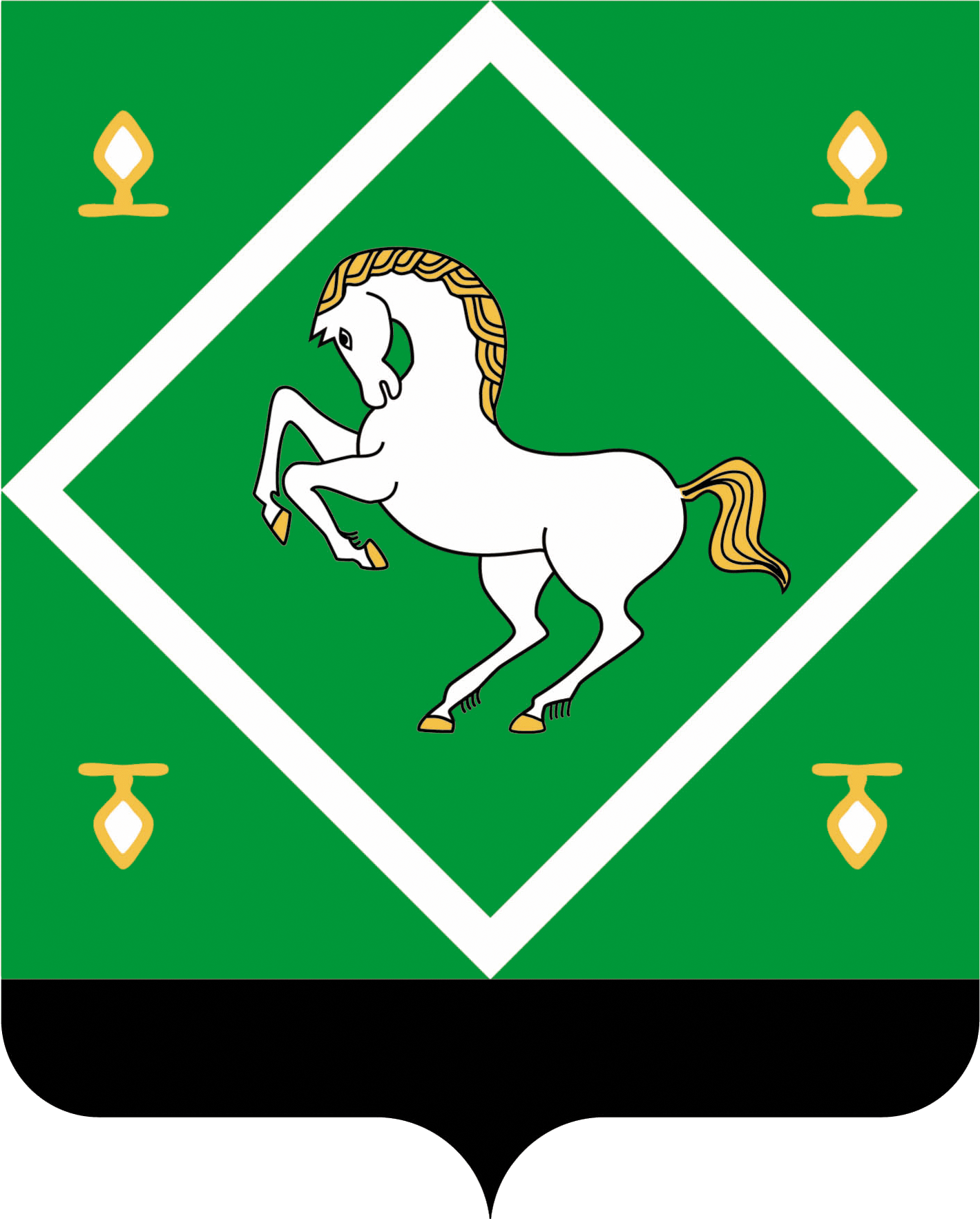 